Klasa 2Zb 19.05Temat: Kim jest Zenon Ziembiewicz?Od dziś poznajecie we fragmentach „Granicę” Zofii Nałkowskiej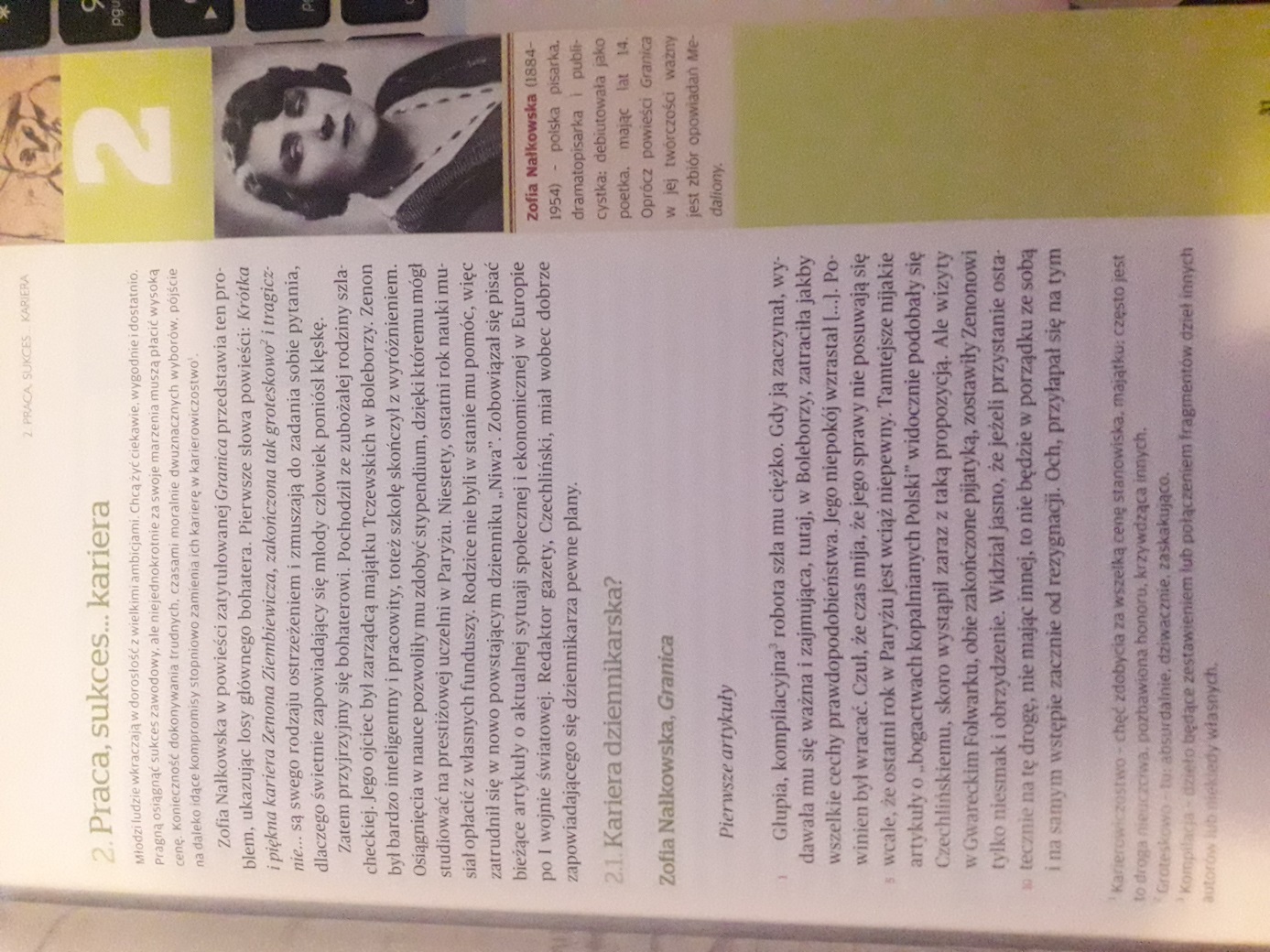 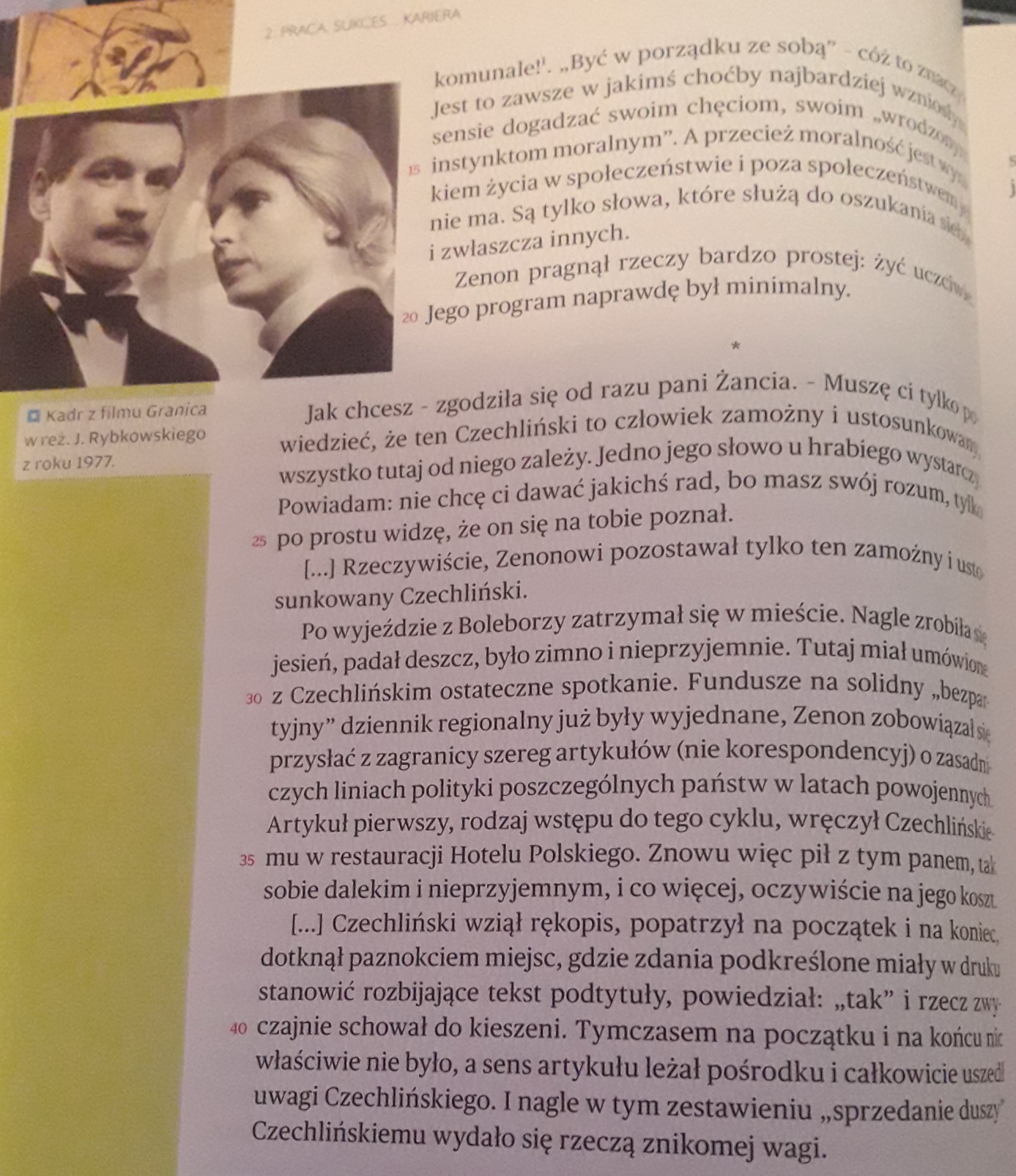 Notatka do zeszytu:Napisz krótką notatkę biograficzną o Zofii Nałkowskiej na podstawie podręcznika.Granica – świat przedstawiony w utworzeCzas akcji : lata 30 – te XX wiekuMiejsce akcji: Boleborza, Paryż, Warszawa, powiatowe miasteczkoBohaterowie: Zenon Ziembiewicz, Justyna Bogutówna, Elżbieta Biecka, Czechliński, Cecylia Kolichowska, Żańcia Ziembiewiczowa i Walerian ZiembiewiczProblematyka powieści:-kariera Zenona-problem podwójnej moralności- problemy władzy i odpowiedzialności za swoje czynyWypełnienie karty pracy na podstawie analizy powyższych fragmentów powieści.Kartę wklejacie do zeszytu i wysyłacie zdjęcie karty na adres: bednarekkwarantanna@onet.pldo 25 maja.Karta pracy:Początki kariery dziennikarskiej Zenona ZiembiewiczaOkreśl, z jakiej rodziny pochodzi Zenon Ziembiewicz.Wymień w punktach, jak wyglądała jego kariera naukowa:Dlaczego Zenon zajął się pisaniem artykułów?Czym jest moralność według Zenona?Krótko określ, czego na tamtym etapie pragnął Zenon?Przedstaw, jak opisuje Czechlińskiego  Żańcia Ziembiewiczowa?W jaki sposób Czechliński podszedł do pierwszego artykułu Ziembiewicza?